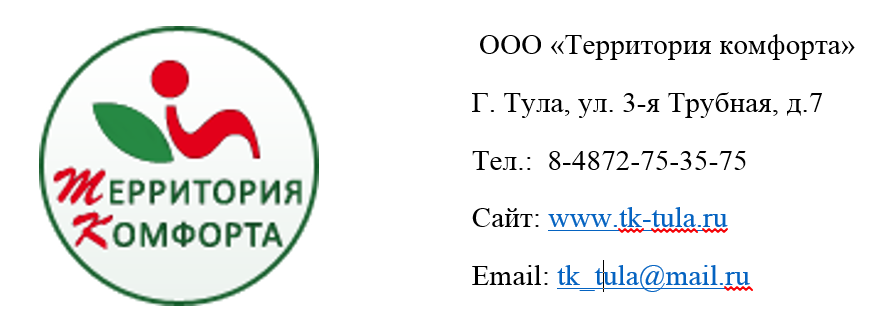 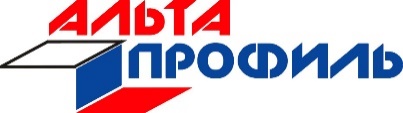 ДЕКОРАТИВНОЕ УЛИЧНОЕ ПОКРЫТИЕ12904Обрамление д/газонной решетки (6 цветов) АЛЬТАшт32,0012903Решетка с доп.обрамлением (6 цветов) 400*400*18 (12) (до 200кг/м2) АЛЬТАшт128,5017476Решетка с доп.обрамлением синий 400*400*18 (12) (до 200кг/м2) АЛЬТАшт128,5012895Решетка универсал. (6 цветов) 0,333*0,333*10,5 (18) (до 100кг/м2) АЛЬТАшт80,2013551Решетка универсал. коричневый 0,333*0,333*10,5 (18) (до 100кг/м2) АЛЬТАшт80,2012901Решетка усиленная с высоким профилем желтый 500*500*35 (8) (до 400кг/м2) АЛЬТАшт204,0012898Решетка усиленная с высоким профилем зеленый 500*500*35 (8) (до 400кг/м2) АЛЬТАшт206,0012899Решетка усиленная с высоким профилем коричневый 500*500*35 (8) (до 400кг/м2) АЛЬТАшт204,0012900Решетка усиленная с высоким профилем красный 500*500*35 (8) (до 400кг/м2) АЛЬТАшт204,0012902Решетка усиленная с высоким профилем синий 500*500*35 (8) (до 400кг/м2) АЛЬТАшт204,0012896Решетка усиленная с высоким профилем черный 500*500*35 (8) (до 400кг/м2) АЛЬТАшт167,50ДРЕНАЖНЫЕ СИСТЕМЫДРЕНАЖНАЯ СИСТЕМА ПВХ12880Дождеприемник черный 0,312*0,312*0,300м АЛЬТАшт284,0012924Заглушка канала торцевая с отводом черный 110 (0,142*0,130*0,042м) АЛЬТАшт46,8012923Заглушка канала торцевая черный 110 (0,142*0,130*0,017м) АЛЬТАшт46,8012925Заглушка канала торцевая черный 60 (0,142*0,080*0,017м) АЛЬТАшт46,8012881Канал водоотводный черный 110 (1,015*0,138*0,150м) АЛЬТАшт246,0012906Канал водоотводный черный 60 (1,015*0,138*0,100м) АЛЬТАшт172,5012907Корзина к дождеприемнику черный 0,250*0,250*0,187м АЛЬТАшт65,0012909Крепеж решетки черный 0,116*0,020*0,020м (150) АЛЬТАшт20,6012910Надстройка к дождеприемнику черный 0,293*0,297*0,150м АЛЬТАшт119,5012911Перегородка к дождеприемнику черный 0,246*0,038*0,212м АЛЬТАшт40,2012918Пескоуловитель в комплекте с корзиной и крепежом черный 0,500*0,413*0,131м АЛЬТАшт982,0012919Решетка к дождеприемнику черный 0,288*0,288*0,027м АЛЬТАшт122,6012920Решетка канала пласт. черный 0,998*0,130*0,022м АЛЬТАшт159,5012921Решетка канала стальная штамп. 1,0*0,13м АЛЬТАшт319,003889Решетка канала чугунная 498*130*15ммшт445,50ЛОТКИ (КАНАЛЫ) ПОЛИМЕРПЕСЧАНЫЕ12930Крепеж к лотку полимерпесчаному 6001  ЛВ-Б-10.4.3,5-ОС АЛЬТАшт83,6012927Лоток водоотводной мелкосидящий 701  ЛВ-10.14.07 полимерпесчаный АЛЬТАшт407,5012926Лоток водоотводной стандартн. 700  ЛВ-10.14.13 полимерпесчаный АЛЬТАшт454,5012928Решетка водоприемная 2110  РВ 100*13,6 стальная штамп. DN 100 АЛЬТАшт352,5012929Решетка водоприемная 2130  РВ 50*13,6 чугунная ВЧ щелевая DN 100 АЛЬТАшт466,50ЛЮКИ ПОЛИМЕРКОМПОЗИТНЫЕ12939Люк канализационный полимеркомпозитный Лд тип Л дачный (3 цвета) АЛЬТАшт951,0012941Люк канализационный полимеркомпозитный Лд тип Л дачный зеленый АЛЬТАшт951,0012942Люк канализационный полимеркомпозитный Лд тип Л дачный коричневый АЛЬТАшт951,0012940Люк канализационный полимеркомпозитный Лд тип Л дачный черный АЛЬТАшт951,0012938Люк канализационный полимеркомпозитный ЛО тип Л облегчен. (3 цвета) АЛЬТАшт995,0012936Люк канализационный полимеркомпозитный ЛО тип Л облегчен. зеленый АЛЬТАшт995,0012937Люк канализационный полимеркомпозитный ЛО тип Л облегчен. коричневый АЛЬТАшт995,0012935Люк канализационный полимеркомпозитный ЛО тип Л облегчен. черный АЛЬТАшт995,00РЕШЕТКИ ПРИДВЕРНЫЕ12933Поддон придверный пласт. П301 АЛЬТАшт765,0012934Решетка придверная 301 АЛЬТАшт2 695,00